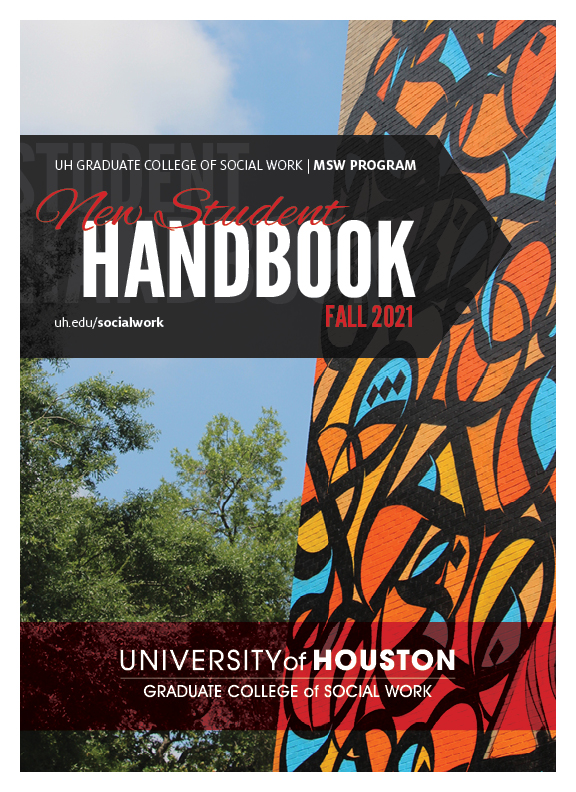 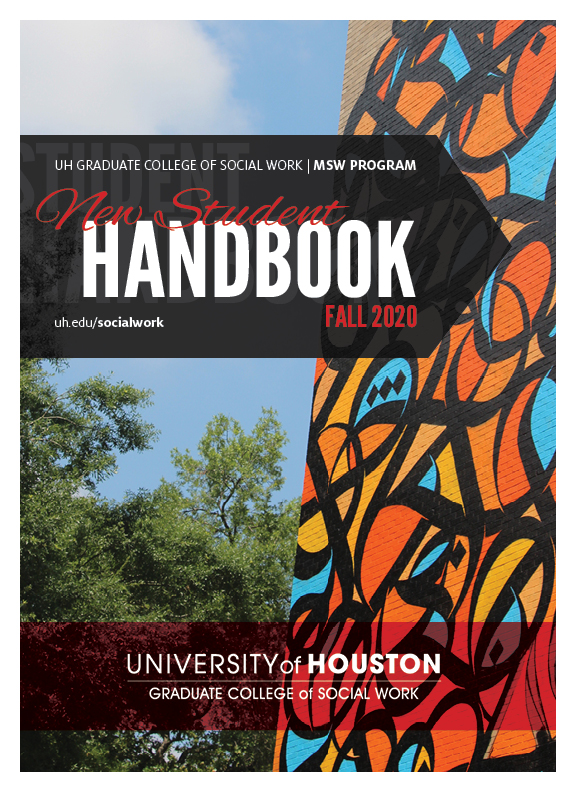 Table of ContentsWELCOME…………………………………………………………………………………………………………2MSW STUDENT SUPPORT SERVICES	3Wellness Resources 	3Student Life Resources 	4Academic Resources 	4Financial Resources 	6GCSW Resources	6GET INVOLVED	7ACADEMICS	8Curriculum Overview………………………………………………………………………………………….. 8Degree Plans 	9FIELD EDUCATION.	……11STUDENT STANDARDS POLICY..	12CSWE EPAS	12NASW CODE OF ETHICS	12ACADEMIC ADVISING	12New Student Glossary	12Expectations of Students	13DIRECTORY	14BUILDING ART HIGHLIGHTS……………………………………………………………..………………….17NOTES PAGE……………………………………………………………………………………………………18	WELCOME!Dear MSW Student:Welcome to the MSW Program at University of Houston Graduate College of Social Work, and congratulations on your admission to one of the top 25 ranked social work programs in the country. The students, faculty, and staff of the GCSW look forward to getting to know you and working with you over the next one to three years. In order to clarify the way the program is organized and prepare you better for your time with us, we have assembled this handbook to familiarize you with the program and help with some of the questions you are likely to ask along the way. We wish you the very best!Sincerely,GCSW Faculty & StaffMSW STUDENT SUPPORT SERVICESWellness ResourcesCounseling & Psychological Services (CAPS)As a student, you may encounter academic, emotional and social concerns at some point in your time at UH. CAPS is available to help students cope and work towards self-understanding and improvement of psychological, interpersonal and academic functioning. CAPS is located at both the Main Campus and within the Division of Student Affairs and Enrollment Services suite and the George Building  room119 at the UH Sugar Land campus, by appointment. Call (713) 843-5454 to schedule a weekday appointment. For more information: CAPS Student Services Online Program: Students can call CAPS for crisis counseling and/or referral services.Student Health Center & PharmacyThe University of Houston Health Center is a comprehensive primary healthcare facility. The Health Center offers affordable and accessible quality primary medical and mental health care. The pharmacy offers prescription and non-prescription medications at competitive prices often lower than off campus. Pharmacy services are available to all currently enrolled students, faculty and staff. For more information: Student Health Center Campus Recreation Campus Recreation provides the UH community an inclusive environment that cultivates the development of life skills through engaging and meaningful recreation programs, facilities and service. The Campus Rec is home a host of Rec Sports and Family Programs including, Intramural Sports and Sports Clubs. Students taking one or more semester hours automatically become Campus Recreation and Wellness Center (CRWC) members when they register and pay the student fee. For more information: Campus Recreation Center CougarSafe: UH Emergency CommunicationsThe University of Houston is an open campus filled with people who care about each other. Because of its open accessibility, all students, faculty and staff are encouraged to exercise a sense of personal responsibility for their own safety and well-being, and the safety and well-being of others. While crime can happen anywhere, when we act as a community that knows and cares about the safety of others, ourselves and our property, we lessen the likelihood of being victimized, and we showcase our Cougar Pride. For more information: UH Campus Safety For the Main Campus, call 713-743-3333 for a security escort or to report a crime. Call from any emergency campus phone, located on the blue light poles around campus. In case of a personal emergency on campus, you can contact the UH Police Department at (713) 743-3333 or 911 from a campus phone.  UH Sugar Land Campus: The Security Office can be found on the first floor of Brazos Hall in room 174 and a satellite desk in the Albert and Mamie George Building. Security can be contacted at slsecurity@uh.edu and at 832-842-2929. Security can be called if students feel they need an escort to their vehicle.For both campuses, in the event of weather related or other campus wide emergencies, you can access current information by checking the UH website and local media.  The university will also communicate with you via text messaging.  For this reason, it’s important to have your information updated.UH GoUH Go is the official mobile app for the University of Houston. Here you will find university information and easy access to services from the convenience of your mobile device including maps to help guide you across campus, event information, UH Athletics schedules, emergency notifications and alerts, and more. Student Life ResourcesWelcome Center The UH Welcome Center (located at Entrance 1 at the corner of Calhoun & University of the Main Campus) houses university representatives from Registration & Academic Records, Student Financial Services, Scholarship & Financial Aid, Parking & Transportation and the University Copy Center. For more information click here Welcome Center. Center for Diversity and Inclusion (CDI)The Center for Diversity and Inclusion fosters an inclusive university community by providing services, programs, and support that engage, empower, and educate our highly diverse student population and campus partners. CDI provides workshops, programs, student leadership opportunities, and safe space environments to promote cross-cultural communication and culturally-responsive practices that help diverse communities connect. For more information: Center for Diversity and InclusionInternational Student Resources International Student and Scholar Services provides for the special needs of international students and exchange visitors related to their status as non-immigrants of the United States. It fulfills the University of Houston's responsibility to comply with the laws and regulations of the U.S. and federal government and promotes internationalization through comprehensive services and programs. For more information: International Student and Scholar Services Student CentersThe Student Center South, serves as the main student center and is located near University Drive and Calhoun (entrance 1). The Student Center houses the UH Bookstore, McDonalds, Chick Fil A, Freshii, Starbucks, Panda Express and Shasta’s Cones, TDECU, and more. UH Sugar Land Campus: Vending Services are available in the student lounges located on the first floor of Brazos Hall and the first floor of the George Building. Vending machines accept cash and credit card. Vending refunds are available in the George Building, Room 101. The bookstore, located in Brazos Hall suite 147, serves as the official campus bookstore for UH Sugar Land. For hours, details and services visit their website: https://www.uh.edu/sugarland/campus-services/bookstore/.Academic ResourcesIf You Need Accommodations for a Disability, Register at the Justin Dart, Jr. Center for Students with DisABILITIES (www.uh.edu/csd) The Center for Students with DisABILITIES (CSD) office provides accommodations and support services to UH students who have any type of temporary or permanent health impairment, physical limitation, psychiatric disorder, or learning disability.  To find out more about their services and to begin the registration process with their office, please visit their website. Faculty cannot make accommodations unless you have registered at the CSD office and accommodations are not retroactive- only proactive- so please contact the office to apply for yours soon if needed. UH Sugar Land Campus and Online Program: While typically the Center for Students with DisABILITIES requires an in-person intake appointment, students who live outside the Houston area can request a phone or virtual appointment. UH Library ServicesThe M.D. Anderson Library is located in the middle of campus near the E. Cullen Building and the University Center. The library has study space, computers, printers, and copiers and is open most days of the week. Find out more on their website. UH Sugar Land Campus: The University Branch Library is a joint-collaboration between the University of Houston System (UHS), Wharton County Junior College, and Fort Bend County. UHS students, faculty, and staff may use the Library's resources for their academic needs. For more information about the Library's services, operations, and hours, see the University Branch Library page here or call 281-633-5100. UHSL faculty, staff, and students will need a county library card to check out materials and use the computer, printing, and learning resources. For more information visit: Library ServicesStefanie Lapka is the assigned UH librarian for all GCSW students. She can be reached at 713-743-8334, slapka@uh.edu.UH Writing Center The University of Houston Writing Center, 234 Classroom and Business Building at the Main Campus, is an essential resource to our students. The Writing Center offers one-on-one consultations in which trained Writing Consultants assist students with various types of writing (available by appointment only). Students also have the option to meet online with trained consultants to discuss their writing from any location through our Online Writing Services. For more information: UH Writing CenterAccess UH/ MyUH Online Services PortalAccess UH provides access to a host web-based services at UH including Blackboard, Faculty Course Evaluations, Get Involved, University Career Services, and MyUH Self-Service. For more information: Access UH  UH RegistrarThe Office of the University Registrar (OUR) supports student access and success by maintaining the integrity of academic policies and official student educational records, ensuring compliance with state and federal rules and regulations and certifying students for graduation, athletic eligibility, veteran educational benefits and other purposes. For more information: Office of the University Registrar Blackboard Blackboard is a virtual learning environment and learning management system that is used for online, face to face and hybrid courses on campus. The Blackboard account allows students to access course syllabi, assignments and exams. When students register for a course that includes Blackboard, they are automatically entered into Blackboard and will see the course about 5 days before the class begins or within 1-2 days of registration after classes begin. For issues with Blackboard, go to www.uh.edu/blackboard/help. To update passwords (required every 180 days), go to www.uh.edu/password. Financial ResourcesUH Financial Aid The Office of Scholarships and Financial Aid provides financial assistance to students through grants, loans, scholarships and employment. For more information: Office of Scholarships and Financial Services GCSW Financial Support  UH GCSW makes every effort to assist students in obtaining financial support for their graduate education. We offer a number of scholarships, stipend programs, assistantships and fellowships to students as funds are available. Any non-Texas resident who receives a scholarship of $1,000 or more will receive in-state (resident) tuition rates. The GCSW Scholarship Application deadline is May 15th each year. For more information, contact Cindy Crews at cjcrews@uh.edu, 713-743-6370 or go to: Current GCSW Financial Support Opportunities Graduate AssistantshipsThe GCSW has a limited number of Graduate Assistant positions (part-time employment) through individual departments in the college. Your application and resume should be sent to Ann Liberman at aliberman@uh.edu. GCSW Resources  GCSW Career ServicesCareer Services, along with your degree from the University of Houston Graduate College of Social Work, will unlock lifelong social work job opportunities that will not only enrich your professional life but help you to make our community and our world a better place. Career Services helps you to rethink the employment search from "looking for a job" to "selling your knowledge, experience, skills, and personal attributes" in a manner that helps an employer understand that you are the best person for the job. Individual appointments, lunchtime speakers, classes, and seminars are all a part of what Career Services offers students and alumni. Workshops are held at both the Main Campus and the UH Sugar Land Campus and many are livestreamed for online students. Virtual appointments are available. Topics covered in workshops and individual appointments include career options in Social Work, current job opportunities, resume development and critiques, effective job search techniques, interview strategies, online resources and salary information. The website is also home to a Job Board and other additional career resources. For more information contact Ann Liberman at aliberman@uh.edu, 713/743-8071 or go to: GCSW Career Services  GCSW IT SupportThe Center for Information Technology can assist with any technical problems you may have during your semester. The GCSW IT office is located in Room 217, 2nd floor, which provides access to printing and scanning. Student ID cards (Cougar Card) are required to gain access to the lab and to print. Contact information for the office is gcswits@uh.edu, 713/743-1782. GCSW Student Lounge and Study SpaceIn addition to the computer lab on the second floor of the Social Work Building at the main campus, the GCSW has a large student lounge with a refrigerator and microwave on the second floor in Room 227. Students must have their student ID to enter. The lounge includes student organization boards. Additional study space with an area for group meetings and individual study carrels is available in Room 218 of the Social Work Building. UH Sugar Land Campus: Students have access to student lounges located on the first floor of Brazos Hall and the first floor of the George Building as well as the Computer Lab on the 3rd floor. Lactation Rooms The GCSW has a Mother’s or Lactation Room on the 2nd floor, Room 233. To gain access, send an email to gcswinfo@uh.edu or call 713-743-8075. There are additional lactation rooms across campus. For a full list, see https://ssl.uh.edu/wgrc/resources/lactation-information/.UH Sugar Land Campus: The campus does not have actual lactation rooms on campus, however they do have a private conference room that is available for reservation. The point of contact is Mike Roche and he can be contacted by students directly for reservations. His contact information is mjroche@central.uh.edu, 713-743-8717. GET INVOLVEDAlumni Mentorship ProgramSharing practical, day-to-day experience and knowledge is imperative for the provision of successful, impactful social work. The UH GCSW Alumni Board sponsors the Student/Alumni Mentorship Program which pairs current MSW students with social workers in the field of their interest. This support allows current MSW students, recent alumni, or those seeking change within the field of social work to make better and more confident decisions to successfully address needs and challenges in their careers. Contact: Ann Liberman at aliberman@uh.edu, 713-743-8076. Website: http://www.uh.edu/socialwork/alumni/student-alumni-mentorship/.Cohort CommunicatorsCohort Communicators includes representatives from each MSW cohort (including Advanced Standing student groups) who attend a Zoom meeting once a month with GCSW administrative staff from the Field Office, Office of Admissions and Student Affairs and the Hybrid/Online Program. The communicator's role is to serve as a liaison between their cohort and GCSW staff. Information about GCSW events, deadlines and other information is communicated and then shared by the communicators with their cohorts. Communicators also have the opportunity to share about their cohort’s needs to GCSW staff. The goal of the Cohort Communicators program is to enhance the overall student experience and build strong communication lines. Contacts: Amber Mollhagen at amollhagen@uh.edu, Jamie Parker at jparker@uh.edu, or Ginger Lucas at vlucas@central.uh.edu.GCSW AmbassadorsGCSW Student Ambassadors are enthusiastic students who work with the GCSW Admissions and Recruitment team to represent the college and the profession of social work out in the community and with prospective students. We are looking for individuals who are passionate about their professional goals and have a sense of pride in the college. Ambassadors assist with recruitment and retention events, orientation and other college-wide events. Applicants must be incoming or current students of the GCSW (MSW or PhD) and be in good standing with the GCSW. Contact: Anna Hunter at anjohns8@central.uh.edu.GCSW Student OrganizationsJoining a GCSW Student Organization is a wonderful way to get involved with other students, faculty and community members who share your interests and professional goals and provides students with leadership and professional development opportunities, and opportunities to engage in social activities and build friendships and a professional network. Some organizations require a small fee for membership. Click here for a full list of organizations - http://www.uh.edu/socialwork/current-students/organizations/.Social Work Supper ClubWith 500 MSW students spanning 2 campuses and 3 enrollment models, getting to know the GCSW community outside of the classroom can be a challenge. The Supper Club is an opportunity to meet people from different backgrounds and enrollment models in the MSW program. Students assigned to small groups, usually around 8 per group, plan a gathering once a month during the academic year (September – May). The group can meet online, at one another’s homes, at a restaurant, they can go bowling… it is up to the group! The emphasis is to learn about one another, have fun and make connections. Contact: Amber Mollhagen at amollhagen@uh.edu or 713-743-8082.UH Graduate and Professional Student Association (GPSA)GPSA provides an interdisciplinary community for University of Houston graduate and professional students to collaborate on academic endeavors and social life experiences. For more information: GPSA ACADEMICSCurriculum OverviewThe MSW program at University of Houston consists of 63 semester credit hours for full program and 38 semester credit hours for Advanced Standing. The maximum graduate student MSW course load in the Fall or Spring semesters is limited to 16 semester credit hours (SCH) and 6 SCH in the Summer semester (including all summer sessions) with the exception of pre-approved degree plans that allow for 9 SCH in the Summer semester. Our program offers a 16-hour foundation, which serves as the prerequisite for all following coursework. Advanced Standing The Advanced Standing program allows eligible students with a BSW degree to waive the generalist requirements of the MSW program and move directly into upper-level coursework.  The Advanced Standing program is 38 semester credit hours and begins in the fall. Advanced standing is available in the face to face, hybrid, and online enrollment models. Two courses (500 clock hours total) of field practicum are required. You can see degree plans for advanced standing in the degree plan section below.Generalist CurriculumThe intensive generalist curriculum is organized around content on the foundation of professional social work, including coursework in practice, policy, research, and human diversity and development. A practice skills lab and a foundation field practicum (200 clock hours) are also required. The foundation totals 16 credit hours. Students must satisfactorily complete 16 credit hours before enrolling in any advanced courses. Full-time, face to face students complete foundation in one semester while hybrid and online students take two semesters.Advanced Curriculum In the GCSW curriculum, our two areas of specialized practice or concentrations (Clinical and Macro) refer to methods of social work. A social work method is the process of how social work services will be delivered. Students admitted to the full program (non-Advanced Standing) select an advanced concentration in either Clinical Social Work Practice or Macro Practice following the foundation. Twelve credit hours are required for both concentrations. Additionally, students are required to take a "crossover elective course". All students complete advanced courses in Social Welfare Policy Analysis, Multilevel Assessment, and Advanced Research (three credit hours each). The curriculum also includes a three-hour Human Behavior in the Social Environment (HBSE) course entitled Confronting Oppression and Injustice. Finally, all students in the full program complete 900 clock hours of field practicum. Students admitted to Advanced Standing are required to participate in the first two days of the foundation (SOCW 6201) and then go straight into the advanced curriculum. Advanced Standing students select a concentration, Clinical Social Work Practice or Macro Social Work Practice. As in the full program, twelve semester credit hours are required for both concentrations. Advanced Standing students are required to complete Social Welfare Policy Analysis, Advanced Research, and the Confronting Oppression and Injustice course, as well as 9 semester credit hours of free choice electives. Advanced Standing students complete 500 clock hours of field practicum.DEGREE PLANSFace-to-Face Full Program Degree PlansFace-to-Face Advanced Standing Program Degree PlansHybrid and Online Full Program Degree PlanCP – Clinical Practice; MP – Macro PracticeHybrid and Online Program Advanced Standing Degree PlanCP – Clinical Practice; MP – Macro PracticeFIELD EDUCATIONThe Field Practicum is an essential component of the College's professional education for social work practice. The purpose of field education is to provide students with opportunities for development, integration, and reinforcement of competence through performance in actual service delivery situations. As students undertake learning within the reality of agency life, theory from the classroom is applied, skills are developed and refined, and attitudes and values are examined. Students are afforded opportunities for analysis of the effects of social policy on programs and services, opportunities for the development of research questions in relation to practice efforts, and opportunities for evaluation of practice interventions.The UH-GCSW is affiliated with over 300 social service agencies in the Greater Houston area and beyond. Field instruction is provided by qualified social workers practicing within those agencies and is overseen by faculty field liaisons from the College. For more information on field requirements, see the GCSW webpage for field education. MSW STUDENT STANDARDSThe MSW Student Standards Guide is a comprehensive set of policies and procedures for MSW students in the Graduate College of Social Work. The document features everything you need to know to earn an MSW degree at the GCSW, including the forms needed for administrative requests. The MSW Student Standards document is available online for your reference here: http://www.uh.edu/socialwork/current-students/policies/. CSWE 2015 EDUCATIONAL POLICY AND ACCREDITATION STANDARDS (EPAS)The GCSW Student Standards is informed by the Council on Social Work Education accreditation standards. Accreditation is a system for recognizing educational institutions and professional programs as having met a certain level of performance, integrity and quality that entitles them the confidence of the educational community and the public they serve. In 2008 CSWE adopted a competency-based education framework for its EPAS to focus on student learning outcomes. For the most current EPAS and the competencies outlined for social work students, click here: https://www.cswe.org/getattachment/Accreditation/Standards-and-Policies/2015-EPAS/2015EPASandGlossary.pdf.aspxNASW CODE OF ETHICSOur professional organization, NASW, provides us with a Code of Ethics that serves as a guide to the everyday professional conduct of social workers. This Code includes four sections, the preamble which summarizes the social work profession’s mission and core values, the purpose which provides an overview of the Code’s main functions and a brief guide for dealing with ethical issues or dilemmas in social work practice, Ethical Principles which presents a framework based on social work’s core values, that inform social work practice and the Ethical Standards section which guides social workers’ conduct. It is another important document for you to become familiar with as you begin your professional life as a social worker.  Click here to read the Code of Ethics. ACADEMIC ADVISINGEach student is assigned an academic advisor. It is expected that advisors meet with their advisees at least once a semester during the academic year. During the meeting, student  progress  in  the  program  and  overall  program  experiences  can  be  discussed. In addition, student program-related issues, concerns and questions should be addressed. Should the  student  experience  any  academic  difficulties,  the  academic  advisor  may  work with the student  and other faculty and administrators as needed to  formulating  an action plan. MSW NEW STUDENT GLOSSARYAcademic Advisor: Professional staff member who works with students to help with course planning and other academic matters. You will receive your academic advisor assignments at orientation. The academic advisor also helps students with issues that emerge during the program. Areas of Specialized Practice or Concentrations: All MSW students are required to select one of two concentration choices: Clinical Practice or Macro Practice. Full program students will begin to take their concentration courses after their foundation classes are completed. Advanced standing students will take concentration courses in their first semester. Blackboard: Blackboard is a virtual learning environment and learning management system that allows faculty to add resources for students to access online. Clinical Social Work: The application of theories, methods, skills, values and ethics needed to enhance the cognitive, mental, emotional, behavioral, physical and social well-being of individuals, couples, families, groups and communities. Its methods are relationship-centered, contextualized, culturally sensitive and strengths focused and includes knowledge about biopsychosocial functioning - and - evidence based interventions. CSWE: Council on Social Work Education (CSWE) is the national accreditation entity for social work education. Field Practicum/Field Education: Your field placement or internship in the MSW program. Full program students will take 4 field courses for a total of 900 clock hours in the field in two different settings. Advanced standing students take 2 field courses for a total of 500 clock hours in one setting. Field Liaison: The GCSW field office representative who assists you with your field placements. They will visit you at your field site and meet with you and your field instructor.Field Instructor: The person who provides you with supervision and instruction while at your agency.  This person is usually an employee of the agency at which you are assigned. GCSW: Graduate College of Social WorkLMSW: Licensed Master Social WorkerLCSW: Licensed Clinical Social WorkerMacro: Social work in communities, organizations & policy settings. Think big picture and systems.Micro: Clinical social work. Therapy (individual & group) and case management are micro skills.NASW:  National Association of Social Workers, the largest membership organization of professional social workers in the world. NASW works to enhance the professional growth and development of social workers, to create and maintain professional standards and to advance sound social policies. Social Word: Weekly newsletter sent to all MSW students which includes updates from the Dean, advisors, the field office and information about events and activities at the GCSW and in the community. A must read! EXPECTATIONS OF STUDENTSHere are a few things to keep in mind about what the faculty and staff expect of you as a new MSW student.	• If you don’t know or understand, ask the appropriate person.	• Take advantage of college and university resources.	• Meet with your Academic Advisor at least once a semester.	• Meet with your Field Liaison at least once a semester.	• Check your e-mail daily and read all GCSW e-mails.	• Finish all required tasks and paperwork by stated deadlines.	• Address grievances through appropriate channels.	• Find allies to support you including professors, field faculty, staff and your peers.	• Reach out when you’re struggling.	• Practice good self-care. 	DIRECTORYMain Contact InformationPhone: 713-743-8075Fax: 713-743-8149Email: gcswinfo@uh.eduWebsite: www.uh.edu/socialworkBelow is a list of the main contacts, in addition to your faculty, you may need while at the GCSW. For a full list of faculty, see our faculty directory.  For a list of all staff and administrative offices, see the staff directory. All numbers below have a 713 area code.BUILDING ART HIGHLIGHTSCalligraffitiLocated on the on east side on GCSW building, Calligraffiti was installed by artist eL Seed. It’s purpose is to bridge the ancient classical art of Arabic calligraphy with 21st century street expressions. It reads, in the poetic script of Arabic: "Knowledge is the food of genius, and my son, let no opportunity escape you to treasure up knowledge." -Sam HoustonMalala PaintingThe painting of Malala on the 2nd floor of the building is the product of a student project in the Global Justice course and was done to raise awareness of the right of every girl to access free, safe, and quality education around the world.Pulling Together Mural The "Pulling Together" Tile Mosaic Mural was initially installed on the first floor of the Social Work Building by public artist Reginald Adams on March 31, 2000. The mural covered seven interior walls of the GCSW lobby and included life-sized images of people pulling chains of oppression that prevent entry into a world characterized by Social and Economic Justice for All. Many of the images were of faculty, students, staff, and community members of the GCSW from the year it was dedicated. The mural was meant to capture the journey of the students who graduated and went into the community to contribute to various organizations. Adams describes, “The idea was that we are all ‘pulling together” - the title of the mural- in that narrative around the University’s values and objectives”.With the renovation of the first floor in 2021, Adams had an opportunity to redo this project with a focus on reengaging the common community and bringing more life to the mural. The mural was recreated to its original likeness but with finer attention to detail and serves as a memory as it continues to speak to this college and resonates with the students, faculty and visitors of the University.Notes: Face to Face Clinical PracticeFace to Face Clinical PracticeFace to Face Clinical PracticeFace to Face Clinical PracticeYear 1FallSpringSummerFoundations of SW (2 SCH)
Policy in the Social Envir (3 SCH)
Human Diversity & Devel (3 SCH)
Research (3 SCH)
Practice Skills (3 SCH)
Field Practicum I (2 SCH)Foundations of SW (2 SCH)
Policy in the Social Envir (3 SCH)
Human Diversity & Devel (3 SCH)
Research (3 SCH)
Practice Skills (3 SCH)
Field Practicum I (2 SCH)Assessment (3 SCH)
DSM (3 SCH)
CBI* (3 SCH)
Confronting Oppression & Injustice (3 SCH)
Field Practicum II (2 SCH)Elective (3 SCH)
Elective (3 SCH)Year 2FallSpringSummerEvaluation of Practice (3 SCH)
BTI (3 SCH)
Policy* (3 SCH)
Clinical Elective* (3 SCH)
Field Practicum III (3 SCH)Evaluation of Practice (3 SCH)
BTI (3 SCH)
Policy* (3 SCH)
Clinical Elective* (3 SCH)
Field Practicum III (3 SCH)Field Practicum IV (3 SCH)
Macro Crossover* (3 SCH)
Elective (3 SCH)
Elective (3 SCH)*indicates flexibility on when this course is taken*indicates flexibility on when this course is taken*indicates flexibility on when this course is taken*indicates flexibility on when this course is takenFace to Face Macro PracticeFace to Face Macro PracticeFace to Face Macro PracticeFace to Face Macro PracticeYear 1FallSpringSummerFoundations of SW (2 SCH)
Policy in the Social Envir (3 SCH)
Human Diversity & Devel (3 SCH)
Research (3 SCH)
Practice Skills (3 SCH)
Field Practicum I (2 SCH)Foundations of SW (2 SCH)
Policy in the Social Envir (3 SCH)
Human Diversity & Devel (3 SCH)
Research (3 SCH)
Practice Skills (3 SCH)
Field Practicum I (2 SCH)Assessment (3 SCH)
SW Leadership (3 SCH)
Policy (3 SCH)
Confronting Oppression & Injustice (3 SCH)Field Practicum II (2 SCH)Elective* (3 SCH)
Elective (3 SCH)Year 2FallSpringSummerSW Practice in Communities (3 SCH)
SW Practice in Orgs (3 SCH)
Program Planning & Eval (3 SCH)
Clinical Crossover* (3 SCH)
Field Practicum III (3 SCH)SW Practice in Communities (3 SCH)
SW Practice in Orgs (3 SCH)
Program Planning & Eval (3 SCH)
Clinical Crossover* (3 SCH)
Field Practicum III (3 SCH)Advocacy (3 SCH)
Elective* (3 SCH)
Elective (3 SCH)
Field Practicum IV (3 SCH)*indicates flexibility on when this course is taken*indicates flexibility on when this course is taken*indicates flexibility on when this course is taken*indicates flexibility on when this course is takenFace to Face Advanced Standing Clinical PracticeFace to Face Advanced Standing Clinical PracticeFace to Face Advanced Standing Clinical PracticeFace to Face Advanced Standing Clinical PracticeYear 1FallSpringSummerFoundations of SW (2 SCH)
DSM (3 SCH)
BTI (3 SCH)
Evaluation of Practice (3 SCH)
Field Practicum III or Policy (3 SCH)*Foundations of SW (2 SCH)
DSM (3 SCH)
BTI (3 SCH)
Evaluation of Practice (3 SCH)
Field Practicum III or Policy (3 SCH)*CBI (3 SCH)
4th Clinical Course (Elective) (3 SCH)
Confronting Oppression & Injustice (3 SCH)
Policy (3 SCH)*Field Practicum III or Field Practicum IV (3 SCH)*Elective (3 SCH)
Elective (3 SCH)
Elective or FP IV (3 SCH)**Indicates flexibility on when this course is taken*Indicates flexibility on when this course is taken*Indicates flexibility on when this course is taken*Indicates flexibility on when this course is takenFace to Face Advanced Standing Macro PracticeFace to Face Advanced Standing Macro PracticeFace to Face Advanced Standing Macro PracticeFace to Face Advanced Standing Macro PracticeYear 1FallSpringSummerFoundations of SW (2 SCH)
SW Practice in Com (3 SCH)
SW Practice in Orgs (3 SCH)
Program Planning & Eval (3 SCH)
Field Practicum III or Policy (3 SCH)*Foundations of SW (2 SCH)
SW Practice in Com (3 SCH)
SW Practice in Orgs (3 SCH)
Program Planning & Eval (3 SCH)
Field Practicum III or Policy (3 SCH)*Advocacy (3 SCH)
SW Leadership (3 SCH)
Confronting Oppression & Injustice (3 SCH)Policy (3 SCH)*
Field Practicum III or Field Practicum IV (3 SCH)*Elective (3 SCH)
Elective (3 SCH)
Elective or FP IV (3 SCH)*                 *Indicates flexibility on when this course is taken                 *Indicates flexibility on when this course is taken                 *Indicates flexibility on when this course is taken                 *Indicates flexibility on when this course is takenYear 1FallSpringSummerFoundations of SW (2 SCH)
Practice Skills (3 SCH)
Human Diversity & Devel (3 SCH)
Field Practicum I (2 SCH)Foundations of SW (2 SCH)
Practice Skills (3 SCH)
Human Diversity & Devel (3 SCH)
Field Practicum I (2 SCH)Policy in the Social Env (3 SCH)
Research (3 SCH)Field Practicum II (2 SCH)
Assessment (3 SCH)Elective (3 SCH)
Year 2FallSpringSummer
DSM (CP) or Dynamics of Leadership (MP) (3 SCH)Confronting Oppression & Injustice (3 SCH)

DSM (CP) or Dynamics of Leadership (MP) (3 SCH)Confronting Oppression & Injustice (3 SCH)
CBI (CP) or Program Planning & Evaluation (MP) (3 SCH)Adv Social Policy (3 SCH)Crossover Elective (3 SCH)
Elective (3 SCH)
Year 3FallSpringSummerBTI (CP) or Community Development (MP) (3 SCH)
4th Clinical Course (CP) or Admin Practice (MP) (3 SCH)
Field Practicum III (3 SCH)BTI (CP) or Community Development (MP) (3 SCH)
4th Clinical Course (CP) or Admin Practice (MP) (3 SCH)
Field Practicum III (3 SCH)Evaluation of Practice (CP) or Social Policy Advocacy (MP) (3 SCH)Field Practicum IV (3 SCH)Elective (3 SCH)Elective (3 SCH)Year 1FallSpringSummerFoundations of SW (2 SCH)DSM (CP) or Dynamics of Leadership (MP) (3 SCH)
Confronting Oppression & Injustice (3 SCH)Foundations of SW (2 SCH)DSM (CP) or Dynamics of Leadership (MP) (3 SCH)
Confronting Oppression & Injustice (3 SCH)CBI (CP) or Advocacy (MP) (3 SCH)Adv Social Policy (3 SCH)
Elective (3 SCH)
Year 2FallSpringSummerBTI (CP) or Community Development (MP) (3 SCH)
4th Clinical Elective (CP) or Administrative Practice (MP) (3 SCH)
Field Practicum III (3 SCH)BTI (CP) or Community Development (MP) (3 SCH)
4th Clinical Elective (CP) or Administrative Practice (MP) (3 SCH)
Field Practicum III (3 SCH)Evaluation of Practice (CP) or Program Planning & Evaluation (MP) (3 SCH)Field Practicum IV (3 SCH)Elective (3 SCH)Elective (3 SCH)Administration / Dean’s OfficeAdministration / Dean’s OfficeAdministration / Dean’s OfficeNameExt.E-mailDettlaff, AlanDean and Maconda Brown O’Connor Endowed Dean’s Chair743-7819ajdettlaff@uh.eduPritzker, SuzanneAssociate Professor & Associate Dean of Academic Affairs743-8114spritzke@central.uh.eduRobbins, SusanProfessor & Associate Dean for Doctoral Education743-8103srobbins@uh.eduNarendorf, SarahAssociate Professor, Associate Dean for Research and Faculty Development743-8672sanarendorf@uh.eduWingfield, ElizabethExecutive Administrative Assistant743-8085ewingfield@uh.eduAcademic AffairsAcademic AffairsAcademic AffairsNameExt.E-mailPritzker, SuzanneAssociate Professor & Associate Dean of Academic Affairs743-8114spritzke@central.uh.eduLeger, JanDirector of Academic AffairsFocused Learning Opportunities CoordinatorIndependent Study743-3249         jeleger@uh.eduLucas, Virginia (Ginger)Clinical Assistant Professor & Director, Online MSW Program743-8399vlucas@central.uh.eduMollhagen, AmberAssistant Dean for Admissions & Student Affairs743-8082amollhagen@uh.eduParker, JamieClinical Assistant Professor & Director of Field Education743-9658jparker@central.uh.eduAdmissions & Student AffairsAdmissions & Student AffairsAdmissions & Student AffairsNameExt.E-mailMollhagen, AmberAssistant Dean for Admissions & Student Affairs743-8082amollhagen@uh.eduCaxton-Martins, TrenadiaAdmissions Counselor II743-7642       tcaxtonm@central.uh.eduCrews, Cindy               MSW Academic  Advisor for             Online & Hybrid,             Scholarships Coordinator743-6370cjcrews@uh.eduHunter, AnnaDirector of Recruitment,Ambassadors Coordinator743-0207    anjohnson12@uh.eduRosen, MicolMSW Academic Advisor for Face to Face Students,Graduation Coordinator743-0376    mrosen@central.uh.eduCareer Services & Professional DevelopmentCareer Services & Professional DevelopmentCareer Services & Professional DevelopmentNameExt.E-mailLiberman, AnnDirector, Alumni Career & Professional Development743-8071          aliberman@uh.eduCavallaro, NickCoordinator, Continuing Education743-1997swcareer@central.uh.eduCurriculum CoordinatorsCurriculum CoordinatorsCurriculum CoordinatorsNameExt.E-mailBrown, AabhaClinical Assistant Professor & Foundation Coordinator743-6255abrown28@central.uh.eduLea, CharlesAssistant Professor & Director, Macro Concentration Coordinator743-5194chlea@central.uh.eduAmtsberg, DonnaClinical Assistant Professor, Clinical Concentration Coordinator743-1491dkamtsbe@central.uh.eduField EducationField EducationField EducationNameExt.E-mailParker, JamieClinical Assistant Professor & Director of Field Education743-9658jparker@central.uh.eduGonzales, Shelley A.Assistant Director of Field and Assistant Clinical Faculty743-7848sagonz12@central.uh.eduIT SupportIT SupportIT SupportNameExt.E-mail             Nguyen, David            IT Manager, GCSW743-1782dhnhuy26@central.uh.eduRodriguez, HaydeeUser Services Specialist 1, GCSWITS743-1782hdrodrig@central.uh.edu            Focused Learning Opportunities (FLO’s)            Focused Learning Opportunities (FLO’s)            Focused Learning Opportunities (FLO’s)NameExt.E-mailAmtsberg, DonnaTrauma Education Program743-1491dkamtsberg@uh.eduDettlaff, AlanAbolitionist Social Work743-7819ajdettla@central.uh.eduPritzker, SuzannePolitical Social Work743-8114spritzker@uh.eduSampson, McClainGlobal Leaders of Behavioral Health Education (GLOBE)743-6719mmsampson@uh.eduFulkerson, RachelGlobal Leaders of Behavioral Health Education (GLOBE)743-1568         rlfulkerson@uh.eduUniversity ContactsUniversity ContactsUniversity ContactsNameExt.E-mailStefanie LapkaLibrarian743-8334slapka@uh.edu